T.C.SALİHLİ KAYMAKAMLIĞIİlçe Milli Eğitim MüdürlüğüŞehit Mustafa Serin Anadolu İmam Hatip Lisesi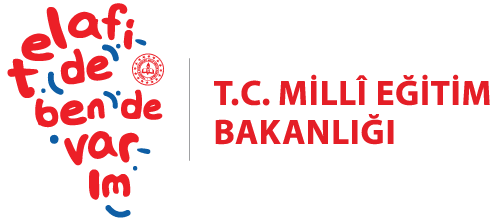 2021